ČESKÁ STROJNICKÁ SPOLEČNOSTNovotného lávka 200/5, 110 00 Praha 1tel.: 221 082 203, mobil: 728 747 242, e-mail: strojspol@csvts.cz, www.strojnicka-spolecnost.cz______________________________________________________________________ Česká asociace pro hydrauliku a pneumatiku (CAHP) odborná sekce ČSS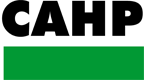 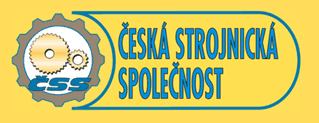 Vás zve na odborný seminářHydraulické systémy tvářecích strojůve středu 16. září 2020 od 9:00 hodinna ČVUT FS, Ústav výrobních strojů a zařízení, Horská 3, Praha 2 v posluchárně A-136 v 1. patře budovy APROGRAM08:30 – 09:00		Registrace účastníků09:00 – 09:05		Úvod, zahájení semináře 			Odborný garant semináře: Dr. Ing. Radim Olšovský MBA 09:05 – 09:20		Představení Ústavu výrobních strojů a zařízení ČVUT 			Přednášející: Ing. Tomáš Krannich Ph.D., RCMT09:20 – 09:55		Uplatnění hydrauliky v lisovnách pro různé typy lisů a technologií			Přednášející: Ing. Petr Jáchym, Hydac spol. s r.o.09:55 – 10:30		Konvenční hydraulické systémy tvářecích strojů                                                  Přednášející: Ing. Jiří Tlustoš, Bosch Rexroth, spol. s r.o.10:30 – 10:45		Přestávka 10:45– 11:20		Inovativní hydraulické systémy tvářecích strojů Přednášející: Ing. Jiří Tlustoš, Bosch Rexroth, spol. s r.o.11:20 – 12:00	Moderní elektroovládání hydraulických lisů
Přednášející: p. Ladislav Mrázek, Hydac spol. s r.o.12:00 – 12:15		Diskuze Dopravní spojení v Praze:   MHD: Ze stanice metra Karlovo náměstí jeďte tramvají č. 14, 18, 24 do zastávky ALBERTOV, z TRAM zastávky pěšky zahněte vlevo do ulice Albertov, hned zahněte doprava do levotočivé ulice Hlavova a poté zahněte vpravo do ulice Korčákova, na jejímž konci je vlevo vchod do budov ČVUT.Automobilem: Z Rašínova náměstí odbočte za železničním mostem (směrem do centra) doprava do ulice Svobodova, pak vlevo do ulice Vinařického, doprava do ulice Na Slupi, vlevo do ulice Albertov, kde pak odbočíte doprava do levotočivé ulice Hlavova a poté vpravo do ulice Korčákova, kde zaparkujete vlevo podél budovy ČVUT.Na adrese Horská 3 cesta k posluchárně č. A-136 bude označena šipkami. Počítejte, prosím, s tím, že se jedná o zónu 2 a je třeba hradit parkovné 15,-/ hod. (prostor i parkovací automaty jsou v dostatku).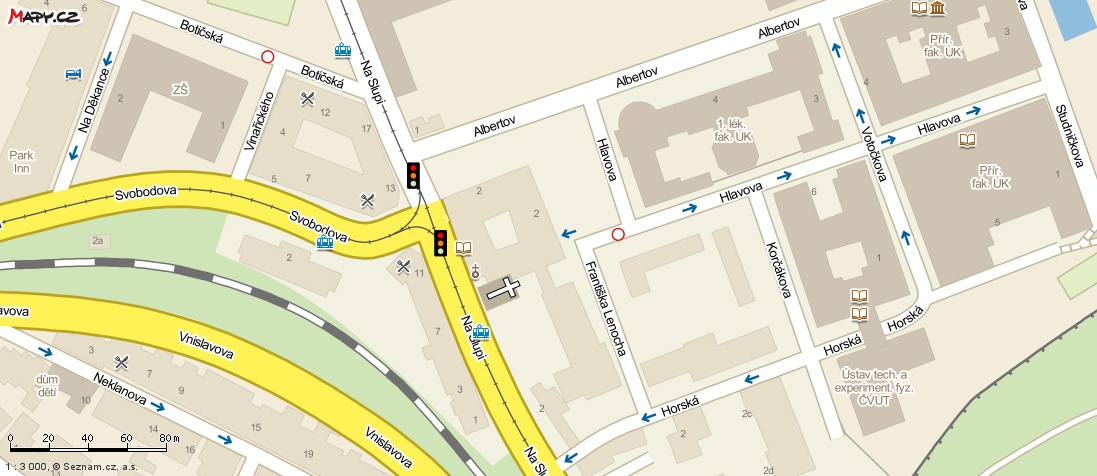 Organizační garant semináře:Česká strojnická společnost, Novotného lávka 200/5, 110 00 Praha 1 - paní Hana Valentová tel.: 221 082 203; mobil 728 747 242; e-mail: strojspol@csvts.cz Doporučujeme též sledovat webové stránky ČSS:  www.strojnicka-spolecnost.cz a  www.cahp.cz Příjem přihlášek a dokladů o úhradě vložného: Nejpozději do 8.9.2020 - na sekretariátu ČSS e-mailem nebo poštou. Pokud nemůžete zaslat přihlášku a potvrzení o platbě do uvedeného termínu, informujte nás telefonicky nebo e-mailem. Po domluvě lze vložné uhradit hotově při prezenci.                                         !    Zaslání přihlášek platí i pro členy ČSS     ! Účastnický poplatek:Členové ČSS a studenti (při předložení indexu nebo jiného studijního dokladu) ……………… zdarmaostatní ...........................................................................................................................  300,- Kč     Výše vložného je stanovena dohodou podle zákona č. 526/90 Sb. o cenách.                Vložné za nečleny ČSS uhraďte nejpozději do 8.9.2020na účet České strojnické společnosti, IČ: 00506443	č. účtu  46536011/0100 u KB Praha 1, Spálená 51variabilní symbol ..............	867konstantní symbol............. 	308              Dodavatel – Česká strojnická společnost není plátcem DPH!Potvrzení o platbě obdrží účastníci při registraci!Přihláška na seminář  OA č. 867                                                                                		     ČSS – ValentováSeminář „Hydraulické systémy tvářecích strojů“konaný v Praze, 16.9.2020Titul, funkce, jméno a příjmení účastníka:  Název organizace: IČ / DIČ:Adresa:PSČ:telefon:                                                                  	     e-mail:Jména dalších účastníků (funkce):celkový počet účastníků na seminář: datum:                                                          			     podpis: